一般社団法人 福知山民間社会福祉施設連絡協議会介護・福祉人材養成センター日　　時　令和４年１０月２１日（金）　9：30～17：00　(受付開始9:00)ね ら い　中堅職員として、部下や後輩に業務内容を伝え確実な業務遂行ができるよう、正しい知識と技術を身に着けると共に、信頼関係の構築につなげます。講　　師　増田知乃　先生　（有限会社レイズ）　　　<経歴>　株式会社日本マネジメント協会において、人材育成コンサルタントとして一般企業をはじめ、官公庁、商工会議所、金融機関、社会福祉法人等へのサポート実績を重ね、人材育成コンサルタント会社有限会社レイズを設立。　　　研修内容会　　場　  介護・福祉人材養成センター（中六人部会館 ２階）主　　催　　一般社団法人 福知山民間社会福祉施設連絡協議会受講料　　２,０００円定　　員　　２０名（先着順）※定員になり次第受付を終了致します。※定員に達しない場合、研修を中止することがありますのでご了承ください。そ の 他　  新型コロナウイルス感染防止対策として、マスク着用・来場時の検温・手指消毒・体調確認を行うとともに、会場内では密を避けた座席設定といたします。申込み期日  　令和４年１０月７日（金）お申込み・お問合わせ介護・福祉人材養成センター  京都府福知山市字大内3118　中六人部会館2階 　 TEL. 0773-45-3628　／　FAX. 0773-45-3629参加申込書この用紙に記入して　FAX  してください。１０月２１日(金)　　　　申込者氏名アクセス　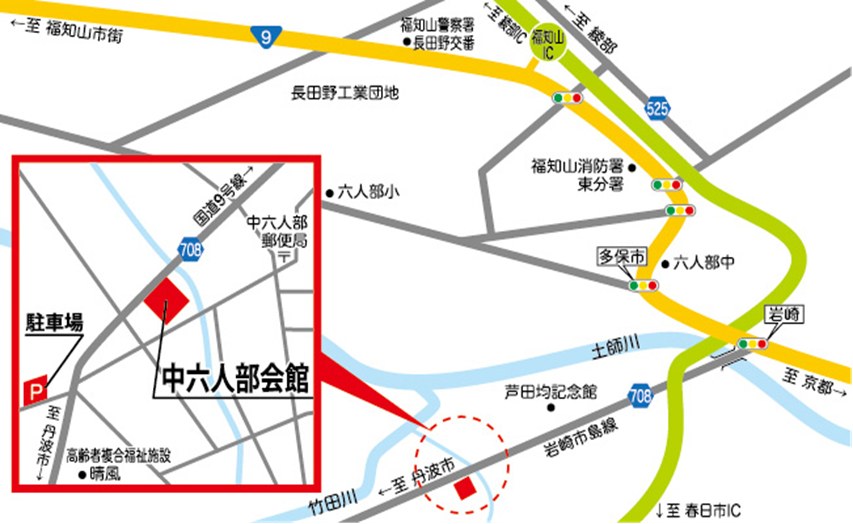 「ＯＪＴ推進能力向上研修」申込み　　　　　FAX　０７７３－４５－３６２９<法 人 名><事業所名>　　　　　　　　　　　　　　　　　　　　　　　<種　別><事業所住所>　〒<Zoom参加連絡メールアドレス><電話番号>　　　　　　　　　　　　　　　　　<FAX番号>NOふ り が な氏　　名経験年数職　　　種　　年　ヶ月年　ヶ月　　年　ヶ月